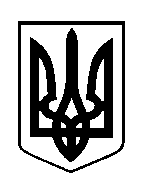 ШОСТКИНСЬКА РАЙОННА РАДАВОСЬМЕ  СКЛИКАННЯСЬОМА СЕСІЯРІШЕННЯм. ШосткаРозглянувши заяву заступника голови Шосткинської районної ради Шарамко І.М. щодо надання частини щорічної відпустки, відповідно пункту 4 статті 21 Закону України «Про службу в органах місцевого самоврядування», частини першої статті 12 Закону України «Про відпустки», статей 73, 781 Кодексу законів про працю України, постанови Кабінету Міністрів України від 09.03.2006 р. № 268 «Про упорядкування структури та умов оплати праці працівників апарату органів виконавчої влади, органів прокуратури, судів та інших органів» із змінами та доповненнями, пункту 7 рішення Шосткинської районної ради від 29 січня 2014 року «Про умови оплати праці працівників виконавчого апарату Шосткинської районної ради», керуючись частиною другою статті 43 Закону України             «Про місцеве самоврядування в Україні», районна рада ВИРІШИЛА:Надати заступнику голови Шосткинської районної ради Шарамко Ірині Михайлівні частину щорічної відпустки тривалістю 16 календарних днів                  з 16 серпня 2021 року по 01 вересня 2021 року включно за період роботи                    з 15 грудня 2020 року по 14 грудня 2021 року і виплатити допомогу на оздоровлення у розмірі середньомісячної заробітної плати.Голова                                                                                        В.Сокол30 червня 2021 року Про надання відпустки заступнику голови районної ради